 Под музыку  «Приключения Буратино» выходит Лиса-Алиса.                                                                                                                    Лиса -  Здравствуйте ребята!  Я Лиса – Алиса, а  вы  знаете  из какой я сказки?Дети - «Золотой ключик или приключения Буратино».Лиса Дети нас сегодня ожидает необыкновенное путешествие: мы с вами вспомним сказки, а сказки, как известно,  учат нас уму – разуму. Недаром говорят « В сказке ложь – да в ней намек, добрым молодцам урок». Ребята, а вы любите сказки? Дети  - Да                                                                                                                                  Лиса – Подумайте, а  кто придумывает сказки?Дети – Придумывают, пишут писатели, сказочники, волшебникиЛиса - Правильно, волшебники... Ой, как интересно! Тогда я  предлагаю вам отправиться в путешествие  за волшебным   золотым  ключиком. Вы же хотите стать ещё умнее и находчивее?  Этим ключиком мы сможем  открыть дверь в замечательную страну знаний.                                                                                                                                                          Дорога будет трудной. Вы готовы встретиться с чудесами и загадками, ответить на все вопросы сказочного леса, преодолеть все препятствия? (Ответ детей )  Тогда в путь! Только скажите мне сначала, какие волшебные предметы  или существа помогают сказочным героям путешествовать ( Сапоги-скороходы, ковёр-самолёт, метла, печка, избушка на курьих ножках, клубочек, серый волк, Сивка-бурка).                                                                                                                Лиса – А у меня тоже  есть волшебный клубочек, посмотрите. Наверное, он поможет нам путешествовать.Лиса - Ну, что отправляемся? Для этого нужно закрыть глаза и сказать: « Тили – тили – тили – бом, открывайся сказки дом » (звучит музыка).                                                                                                                                                                                        Лиса  подбрасывает клубочек несколько раз. Лиса -  «Смотрите, клубочек-то живой! Он нам и укажет путь».  Бросает клубочек на пол.                                                                                                                                                                                                                 Дети оказываются на  полянке загадок.                                                                                                                                             Лиса – Ребята мы оказались на поляне загадок!  Кто же здесь живёт? (Под музыку) Кот Базилио  подходит к детям.                                                                                                                                   Кот Базилио -  Ох как трудно быть слепым, (резко останавливается), ой,  сколько здесь ребят!?Лиса Алиса  – Ты же слепой! Ты скажи - ка  лучше, что ты несёшь?Кот Базилио – Это волшебный  сундучок, а вы хотите узнать, что в нём?                                                                                                               Сказку дети в гости звали? (Да)                                                                                                                                                               Сказку дети очень ждали? (Да)                                                                                                                                                                  Отгадаете загадки, сказка к вам придет,  ребятки!                                                              1. Игра « Волшебный  сундучок».   ( Кот Базилио достаёт из сундука свёрток с загадками и пытается прочесть…  )      Лиса Алиса – Ой, Кот ты слепой совсем, дай мне, я уж прочту, а ты отгадки доставай!                                                                                                                            1.Тридцать три родных сестрицы                                                                                                                                                                                                                                                                                                                                                                                                                            В книге той должны вместиться.                                                                                                                                                                                         Книгу эту Буратино наш возьмёт,                                                                                                                                                                                        Папе Карло вслух прочтёт. (Азбука).   2.Из бумаги  ему был сшит, замечательный на вид. (Колпак)                                                                                                   3.Его Джузеппе папе Карло дал, а папа Карло из него куклу нам выстрогал. (Полено).4. В стране дураков  есть волшебное поле,                                                                                                                                                              Станешь богатым, не зная и горя.                                                                                                                                                                        Возьми их в ямке закопай,                                                                                                                                                                             Наутро чуда жди, не засыпай. (Монеты).Лиса Алиса  – Какие молодцы, всё отгадали, а сундучок подарил вам предметы-отгадки. Спасибо, попрощаемся с котом Базилио и отправимся дальше путешествовать. ( Кот Базилио прощается и уходит, звучит музыка).Лиса Алиса  – Ребята,  посмотрим ,куда сейчас нас приведёт клубочек? ( Бросает клубочек в центр зала) .  Да это же танцевальная полянка-разминка.Музыкальная динамическая пауза.                                                                                                                                                                                                                                                                                                                                     2 задание «Назови сказку  правильно».Лиса Алиса -  Присаживайтесь  на стульчики.  Ребята, я так много сказок прочитала, даже боюсь, что не запомнила все названия.  Вы,  пожалуйста поправьте меня, если не правильно, что скажу, договорились?                                                                                                                                                                         1.  Вам знакома вот эта сказка « Сестрица  Аленушка  и братец Никитушка».                                                                       2. А вам нравится сказка «Иван-царевич и зеленый волк» (иллюстрация)                                                                                                                   3. А я очень люблю сказку « По собачьему велению»  (иллюстрация)                                                                                                                 4. А вот эту сказку вы точно знаете «Царевна-индюшка» (иллюстрация)                                                                                                             5. А сказку «Пашенька и медведь» вам рассказывали?                                                                                                                     6. «Лисичка – сестричка и серая мышь»  вам нравится? (иллюстрация)Лиса Алиса – Ой, какие вы молодцы, ребята! Спасибо, что вы меня поправили – это надо же названия сказок  все напутала  и не запомнила.3 задание «Собери сказку».  Лиса Алиса – Вы знаете, ребята какую интересную сказку я прочитала?!  Я вам сейчас её покажу (Вынимает и не осторожно рассыпает картинки на полу )Лиса Алиса –  Ну вот, что же я натворила, теперь вы не увидите какую я сказку прочитала.   А давайте вы  мне поможете сложить картинку правильно, чтобы увидеть какую всё - таки  я сказку читала?! ( Дети садятся на палас   и под музыку помогают Лисе Алисе собрать картинку ) .   Лиса Алиса – Ну , что ребята, посмотрите, какая сказка изображена на этой картинке?!Дети – Это сказка теремок!   Лиса Алиса – Какие же вы молодцы, правильно вы угадали, это теремок! А теперь присаживайтесь на свои стульчики, посмотрим, куда же приведет нас волшебный клубочек?   ( бросает на пол клубочек).                                                                             Лиса Алиса - Вот и лесная полянка.Появляется под весёлую музыку  Карлсон (несет волшебную   конфету и клубочек ).                                                                                                                                 Карлсон – Привет, вам всем! А вот и я!  Должны,  по книжке знать меня.                                                                                                                      Я – Карлсончик, я – игрун, и лучший в мире я болтун.                                                                                                                         Я так воспитан и умен, что с Мери Поппинс я знаком.                                                                                                                                  Я пришел из сказки к вам. Сколько вижу я ребят, а дружить они хотят?                                                                                             А кто самый лучший дружильщик? (дети отвечают)                                                                                                                                           - Конечно, Карлсончик! А дружить мы будем так: сладости у вас есть?                                                                                            Лиса – Карлсон, мы все знаем, что ты очень любишь варенье, конфеты и шоколад, но от сладостей портятся и болят зубы.                                                                                                                                                                                                   Карлсон - Но я вам принёс необыкновенную конфету – в этой большой конфете сказочного героя найдёшь!  ( Карлсон подходит к детям  достаёт из большой конфеты картинку с изображением сказочного героя и раздаёт каждому ребёнку ) .Лиса Алиса – Ребята, вам необходимо назвать сказочного  героя и из какой он сказки.                                                                                                       Карлсон – Все  назвали сказочных, героев и за правильные ответы  я вам подарю  воздушные шары! А мне пора лететь дальше, до встречи!  (Уходит под музыку).     Лиса Алиса  -  Ребята, где же все-таки Буратино, ведь волшебный ключик находится у него, да? Где же он, где же он, этот плутишка? (Лиса бросает клубочек и произносит слова).Лиса Алиса - Волшебный клубочек катись , Буратино покажись!  (Под музыку забегает Буратино, в руках у него – золотой ключик.)Буратино - Далеко, на теплом море появился вдруг мальчишка -                                                                                                                                       Деревянный, с  длинным носом, про него создали книжку.                                                                                                                                   В книжке много приключений тот мальчишка испытал,                                                                                                                        Золотой волшебный ключик он, в конце концов, достал.                                                                                                                          Черепахою Тортилой  был подарен  ключик  сей,                                                                                                                                          И ещё мальчишка встретил добрых, преданных друзей.                                                                                                                      Хоть пришлось ему не сладко - был повержен Карабас.                                                                                                                           Как та книжка называлась? Вы мне скажите сейчас?     (Ответы детей) Буратино - В сказках все вы побывали, все загадки отгадали, и сейчас я вам дарю вот этот золотой ключик. Волшебный ключик откроет вам дверь в мир знаний. Лиса Алиса- Спасибо, милый Буратино. Ребята, а наше путешествие закончилось. Пора возвращаться из сказки. Для этого нужно снова закрыть глаза и произнести волшебные слова: «Сказка, двери закрывай, в детский сад нас отпускай».(Дети произносят волшебные слова, звучит музыка.) Лиса Алиса - Ну, что, ребята, понравилось вам наше путешествие? (Да)                                                                                                                               - А что именно вам понравилось, с кем мы встречались на сказочных полянках? (ответы детей  - Спасибо вам.  Мне тоже пора возвращаться в свою сказку. До свидания.  Развлечение «Путешествие в сказку».Старшая группа.Цель:Показать детям удивительный мир сказок, их мудрость и красоту.Упражнять в узнавании сказок по предоставленным элементам; в определении      сказочных героев.Развивать творческое воображение, эмоциональное восприятие, образное мышление.Воспитывать веру в добро, дружбу и любовь.Персонажи:    Лиса-Алиса, Кот Базилио, Буратино, Карлсон.Оборудование:  Волшебный сундучок с отгадками, волшебный клубок, конфета, иллюстрации сказочных героев, разрезные картинки из сказки, воздушные шары, золотой ключик.Муниципальное дошкольное образовательное учреждение«Детский сад №12 г. Пугачева Саратовской области».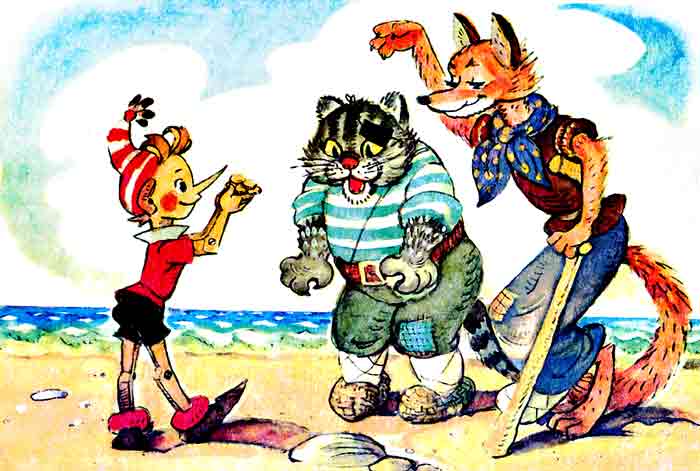 Развлечение«Путешествие по сказкам».Старшая группа.                                                                                                  Воспитатель : Лунина Олеся Викторовна.2011г.